Your recent request for information is replicated below, together with our response.Please can you tell me how many drivers in the below age groups have been involved in a car crash in the past five calendar years (1st Jan 2017- 31st Dec 2022)? - 70-79 years old- 80-89 years old- 90-99 years old- 100-109 years oldA crash could include, but is not limited to, collision with other vehicle(s), single vehicle crash, collision with pedestrians/cyclists etc. I do not need the type of crash to be distinguished in the information you provide. For each age group, please divide the information by the number of crashes resulting in minor injuries, severe injuries, and death - and make this clear in the information provided. These can be injuries or deaths occurring to the driver or to another motorist/person.In response to your request, please see the tables at the end of this document which provide the number of Road Traffic Collisions and Casualties with the specified age groups, broken down by severity from the 1st January 2017 to 31st December 2022. All statistics are provisional and should be treated as management information. All data have been extracted from Police Scotland internal systems and are correct as at 03/03/2023.On the 12th June 2019, CRaSH was implemented within D Division. On the 3rd July 2019, CRaSH was implemented across the other Police Divisions within Police Scotland. CRaSH replaced the existing procedures for recording Road Traffic Collisions. Please note that a reportable collision is defined under Section 170 of the Road Traffic Act 1988 and describes the legal responsibility on those drivers involved to report the matter to the police. Where those involved exchange personal details, there is no legal requirement to report a collision to the police and this applies particularly to non-injury collisions. As such, there may have been other collisions within the location of your request, which were not reported to Police Scotland, nor which required a collision report to be created, and will therefore not be included within the statistics.
If you require any further assistance please contact us quoting the reference above.You can request a review of this response within the next 40 working days by email or by letter (Information Management - FOI, Police Scotland, Clyde Gateway, 2 French Street, Dalmarnock, G40 4EH).  Requests must include the reason for your dissatisfaction.If you remain dissatisfied following our review response, you can appeal to the Office of the Scottish Information Commissioner (OSIC) within 6 months - online, by email or by letter (OSIC, Kinburn Castle, Doubledykes Road, St Andrews, KY16 9DS).Following an OSIC appeal, you can appeal to the Court of Session on a point of law only. This response will be added to our Disclosure Log in seven days' time.Every effort has been taken to ensure our response is as accessible as possible. If you require this response to be provided in an alternative format, please let us know.Table 1: Road Traffic Collision Casualties (Specified Age Groups)Period: 1st January 2017 – 31st December 2022Table 2: Road Traffic Collisions linked to Casualties aged 70 and olderPeriod: 1st January 2017 – 31st December 2022 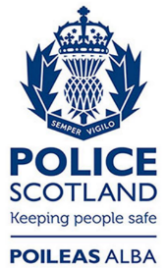 Freedom of Information ResponseOur reference:  FOI 23-0724Responded to:  29th March 2023Age GroupCasualty SeverityCasualty Class20172018201920202021202270-79 yearsFatalDriver/Rider91112781570-79 yearsFatalPassenger/ Pillion35226870-79 yearsFatalPedestrian45514370-79 yearsSeriousDriver/Rider48547858657670-79 yearsSeriousPassenger/Pillion21322810333970-79 yearsSeriousPedestrian26434625242770-79 yearsSlightDriver/Rider190180157768910770-79 yearsSlightPassenger/Pillion1191079628375670-79 yearsSlightPedestrian51514923303780-89 yearsFatalDriver/Rider467310980-89 yearsFatalPassenger/Pillion31722480-89 yearsFatalPedestrian76741480-89 yearsSeriousDriver/Rider19343218303180-89 yearsSeriousPassenger/Pillion15202613142380-89 yearsSeriousPedestrian2115381382580-89 yearsSlightDriver/Rider74866733433980-89 yearsSlightPassenger/Pillion69484318162680-89 yearsSlightPedestrian40303015101690-99 yearsFatalDriver/ Rider02000290-99 yearsFatalPassenger/Pillion04210190-99 yearsFatalPedestrian12312190-99 yearsSeriousDriver/ Rider41313390-99 yearsSeriousPassenger/Pillion34312590-99 yearsSeriousPedestrian64713190-99 yearsSlightDriver/ Rider981103790-99 yearsSlightPassenger/ Pillion105555590-99 yearsSlightPedestrian541113TotalTotalTotal761768765360449573Collision Severity201720182019202020212022Fatal 334850233245Serious163192251142188225Slight489447389159192227Total685687690324412497